Neuroscience of Mind Empowerment: Combining Meditation and Music with a Focus on Binaural BeatsMi hyang Hwang Corresponding author: Mi hyang Hwang (hyangkyigrace4@gmail.com), Dongguk University, South Korea ABSTRACT Background: The intersection of neuroscience and non-pharmacological interventions for enhancing mental well-being and cognitive abilities has gained substantial interest. Meditation and music, particularly binaural beats, have been studied for their potential to modify brainwave patterns and foster mind empowerment. Despite growing empirical evidence, the field lacks a comprehensive synthesis of the literature that explores the combined effects of meditation and binaural beats on mental health and cognitive functions.Objectives: This systematic literature review aims to aggregate and analyze the existing research on the combined use of meditation and binaural beats for improving cognitive performance, stress reduction, and emotional well-being. It seeks to identify the mechanisms through which these interventions exert their effects, determine the efficacy of various meditation and binaural beat protocols, and highlight areas requiring further investigation.Method: A thorough search of databases such as PubMed, PsycINFO, and Scopus was conducted to identify studies that investigate the effects of combining meditation and binaural beats. Inclusion criteria encompassed peer-reviewed articles published in English, with clear outcome measures related to cognitive performance, stress, or emotional well-being. Quality assessment of the included studies was performed to ensure the reliability of findings.Results: The review included a total of 31 studies, illustrating a wide range of methodologies, populations, and outcome measures. The synthesis of findings suggests that the combined intervention of meditation and binaural beats is associated with significant improvements in stress levels, cognitive functions such as attention and memory, and emotional regulation. The review also identified a lack of consistency in the protocols used, with varying frequencies of binaural beats and meditation types making direct comparisons challenging. However, the majority of studies reported positive outcomes, indicating potential underlying neural mechanisms such as changes in brainwave activity and enhanced neural plasticity.Conclusion: The systematic review supports the notion that combining meditation with binaural beats can be an effective strategy for mind empowerment, contributing to improved cognitive functions, reduced stress, and better emotional well-being. Despite the promising results, the review highlights the need for standardization in research methodologies and the exploration of long-term effects. Future research should aim to establish standardized protocols and investigate the differential effects of various meditation practices and binaural beat frequencies to optimize the use of these interventions for mental health and cognitive enhancement.Mobile Number*: +88 1082383172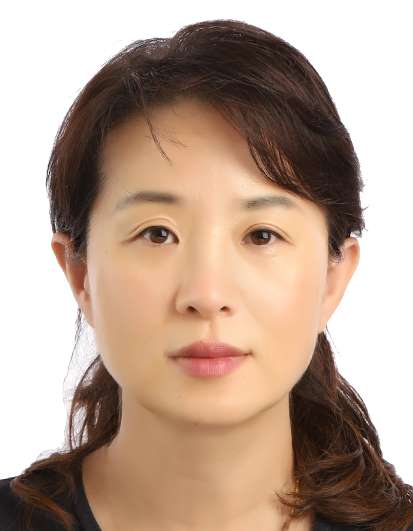 Category*: Video PresentationResearch Interest*: My research interest lies in the advancement of Zen(禪)meditation and music therapy, with a specific focus on their integration to enhance holistic well-being. I am dedicated to exploring how these disciplines can collectively influence mental health care, aiming to contribute to the development of comprehensive wellness frameworks that address the mind, body, and spirit. 